МІНІСТЕРСТВО ОСВІТИ І НАУКИ УКРАЇНИМИКОЛАЇВСЬКИЙ НАЦІОНАЛЬНИЙ УНІВЕРСИТЕТ ІМЕНІ В.О. СУХОМЛИНСЬКОГОФілологічний факультетБАЛТІЙСЬКА МІЖНАРОДНА АКАДЕМІЯ, м. Рига, Латвія  ВИЩА ШКОЛА ЛІНГВІСТИЧНА, ПОЛЬЩА 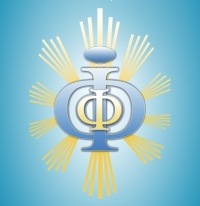 CURRENT TRENDS OF THEPHILOLOGICAL EDUCATION DEVELOPMENT IN THE CONTEXT OF EUROPEAN INTEGRATION«ТЕНДЕНЦІЇ РОЗВИТКУ ФІЛОЛОГІЧНОЇ ОСВІТИ В КОНТЕКСТІ ІНТЕГРАЦІЇ У ЄВРОПЕЙСЬКИЙ ПРОСТІР»Програма VІII Міжнародної науково-практичної інтернет-конференції15-16 квітня 2022 рокуМиколаїв – 2022ОРГАНІЗАТОРИ КОНФЕРЕНЦІЇМіністерство освіти і науки УкраїниМиколаївський національний університет імені В. О. СухомлинськогоБалтийська міжнародна академія, м. Рига, ЛатвіяВища Школа Лінгвістична, ПольщаУЧАСНИКИ КОНФЕРЕНЦІЇВища Школа Лінгвістична, ПольщаДніпровський державний технічний університетКиївський гуманітарний університет імені Бориса ГрінченкаМиколаївський національний університет імені В. О. СухомлинськогоНаціональний технічний університет України «Київський  політехнічний університет імені Ігоря Сікорського» Одеський національний університет імені І.І. МечниковаУманський державний педагогічний університет імені Павла ТичиниGeorgian National University SEURuhr-Universität Bochum, DeutschlandРобочі мови конференції: українська, англійська, німецькаМісце проведення:Миколаївський національний університет імені В. О. СухомлинськогоАдреса:Філологічний факультет Миколаївського національного університету імені В. О. Сухомлинськоговул. Нікольська, 24, м. Миколаїв, 54030, УкраїнаКонтакти:тел. +380512378807e-mail: in.fil.dekanat@gmail.comСКЛАДорганізаційного комітету VIIІ Міжнародної науково-практичної інтернет- конференції «Тенденції розвитку філологічної освіти в контексті інтеграції у Європейський простір»15-16 квітня 2022 року, м. МиколаївПРОГРАМА КОНФЕРЕНЦІЇ15 квітня 2022р.СЕКЦІЙНІ ЗАСІДАННЯ15 квітня 2022р.Секція 1. МЕТОДОЛОГІЧНІ АСПЕКТИ ВИКЛАДАННЯ Й ВИВЧЕННЯ ІНОЗЕМНИХ МОВ.  1. Мироненко Тетяна Платонівна, кандидат педагогічних наук, доцент, завідувач кафедри англійської мови і літератури, Миколаївський національний університет імені В. О. Сухомлинського;Добровольська Леся Станіславівна, доцент кафедри англійської мови і літератури, Миколаївський національний університет імені В. О. Сухомлинського:Modern Tools Application in Training Future Foreign Languages Teachers’ in Ukraine: Challenges and Perspectives.2. Заскалєта Світлана Григорівна, доктор педагогічних наук, доцент, професор кафедри англійської мови і літератури, Миколаївський національний університет імені В. О. Сухомлинського:Інтенсифікація впровадження технології викладання іноземних мов на основі SIOP моделі.3. Баркасі Вікторія Володимирівна, кандидат педагогічних наук, доцент кафедри англійської мови і літератури, Миколаївський національний університет імені В.О. Сухомлинського;Філіпп’єва Тетяна Іванівна, кандидат педагогічних наук, доцент кафедри англійської мови і літератури, Миколаївський національний університет імені В. О. Сухомлинського.Multicultural Learning Environment: Teaching EFL students.4. Katie Tabutsadze, professor at Georgian National University, company director at International Education Academy:5. Томаш Кук, віце-президент зі співробітництва з Україною і країнами Східного блоку Вищої школи лінгвістичної м. Ченстохова:Актуалітети сучасної вищої освіти: європейський досвід.Формування медіа компетентності студентів у процесі викладання теоретичних дисциплін. 6. Щербакова Олена Леонідівна, кандидат педагогічних наук, старший викладач кафедри англійської мови і літератури,  Миколаївський національний університет імені В.О. Сухомлинського;Нікіфорчук Світлана Сергіївна, викладач кафедри англійської мови і літератури, Миколаївський національний університет імені В.О. Сухомлинського:Core concepts of Media literacy and importance of Media Education.7. Шевченко Ірина Вікторівна, кандидат педагогічних наук, старший викладач кафедри англійської мови і літератури, Миколаївський національний університет імені В.О. Сухомлинського;Кардюк Олена Миколаївна, кандидат педагогічних наук, старший викладач кафедри англійської мови і літератури,  Миколаївський національний університет імені В.О. Сухомлинського:CLIL methodology and choosing the kinds of activities for teaching English the 1st year students at higher educational establishments of Ukraine". 8. Тарасова Г., студентка 506аз групи філологічного факультету, Миколаївський національний університет імені В.О. Сухомлинського: Методика CLIL в глобальному контексті сучасної педагогіки.Науковий керівник: Мироненко Т.П., кандидат педагогічних наук, доцент, завідувач кафедри англійської мови і літератури, Миколаївський національний університет імені В. О. Сухомлинського.9. Андрієнко В., студентка 506аз групи філологічного факультету, Миколаївський національний університет імені В. О. Сухомлинського: Історичний аспект виникнення та імплементації CLIL.Науковий керівник: Мироненко Т. П., кандидат педагогічних наук, доцент, завідувач кафедри англійської мови і літератури, Миколаївський національний університет імені В. О. Сухомлинського.10. Форносова Т., студентка 506а групи, Миколаївський національний університет імені В. О. Сухомлинського.The Impact of the Internet on Teenagers’ Learning Outcomes.Науковий керівник: Добровольська Л. С., доцент кафедри англійської мови і літератури, Миколаївський національний університет імені В. О. Сухомлинського.11. Іванченеко Т., студентка 506а групи філологічного факультету, Миколаївський національний університет імені В. О. Сухомлинського:Розробка уроків з англійської мови з урахуванням вимог НУШ.Науковий керівник: Добровольська Л. С., доцент кафедри англійської мови і літератури, Миколаївський національний університет імені В. О. Сухомлинського.12. Даскал Н., студентка 506а групи філологічного факультету, Миколаївський національний університет імені В. О. Сухомлинського:Застосування гібридного навчання задля підвищення мотивації студентів.Науковий керівник: Добровольська Л. С., доцент кафедри англійської мови і літератури, Миколаївський національний університет імені В. О. Сухомлинського.13. Петриченко Д., студент 446 групи філологічного факультету, Миколаївський національний університет імені В. О. Сухомлинського:Джек Лондон як представник реалізму в літературі США.Науковий керівник: кандидат педагогічних наук, доцент кафедри англійської мови та літератури Філіпп'єва Т. І.14.	 Грицишина Ю., студентка групи 346 філологічного факультету, Миколаївський  національний університет імені В. О. Сухомлинського:Використання пісенного матеріалу на уроках як один із шляхів підвищення ефективності та якості вивчення англійської мови.Науковий керівник: кандидат педагогічних наук, доцент кафедри англійської мови та літератури Філіпп'єва Т. І.15.	Дзьоба В., студентка групи 346 філологічного факультету, Миколаївський національний університет імені В. О. Сухомлинського:Вплив психологічних особливостей на розвиток школярів при навчанні іноземних мов.  Науковий керівник: кандидат педагогічних наук, доцент кафедри англійської мови та літератури Філіпп'єва Т. І.16.	Кондратюк А., студентка 346 групи філологічного факультету, Миколаївський національний університет імені В. О. Сухомлинського:Формування мовленнєвих граматичних автоматизмів в усному мовленні.Науковий керівник: кандидат педагогічних наук, доцент кафедри англійської мови та літератури Філіпп'єва Т. І.17.	Ляхвацька О., студентка 446 групи філологічного факультету, Миколаївський національний університет імені В. О. Сухомлинського:Лексичні відмінності британського та амеріканського варіантів англійської мови.Науковий керівник: кандидат педагогічних наук, доцент кафедри англійської мови та літератури Філіпп'єва Т. І.18.	Філіпп’єв М., студент 446з групи філологічного факультету, Миколаївський національний університет імені В. О. Сухомлинського:Формування пізнавального інтересу до навчання у сучасних школярів.Науковий керівник: кандидат педагогічних наук, доцент кафедри англійської мови та літератури Філіпп'єва Т. І.19. Костюк Г., студентка 546а групи, Миколаївський національний університет імені В. О. Сухомлинського. Засоби та інструменти організації уроку при дистанційній формі навчання.Науковий керівник: Баркасі В. В., кандидат педагогічних наук, доцент кафедри англійської мови і літератури, Миколаївський національний університет імені В. О. Сухомлинського.20. Чаусова П., студентка філологічного факультету, Миколаївський національний університет імені В. О. Сухомлинського.Неологізми у сучасній англомовній молодіжній пресі.Науковий керівник: Баркасі В. В., кандидат педагогічних наук, доцент кафедри англійської мови і літератури, Миколаївський національний університет імені В. О. Сухомлинського.21. Кондратюк А., студентка 346 групи, Миколаївський національний університет імені В. О. Сухомлинського.  Використання медіаосвітніх вправ на уроках англійської мови.Науковий керівник: Баркасі В. В., кандидат педагогічних наук, доцент кафедри англійської мови і літератури, Миколаївський національний університет імені В. О. Сухомлинського.22. Верескун М., студентка 346 групи, Миколаївський національний університет імені В. О. Сухомлинського.Вимоги до методичної готовності сучасного вчителя.Науковий керівник: Баркасі В. В., кандидат педагогічних наук, доцент кафедри англійської мови і літератури, Миколаївський національний університет імені В. О. Сухомлинського.23. Кошельник Д., студентка філологічного факультету, Миколаївський національний університет імені В. О. Сухомлинського:Використання запозичених англомовних термінів в навчальному процесі та їх вплив на якість навчального процесу.Науковий керівник: Щербакова О.Л., кандидат педагогічних наук, старший викладач кафедри англійської мови і літератури, Миколаївський національний університет імені В.О. Сухомлинського.24. Дзьоба В., студентка філологічного факультету, Миколаївський національний університет імені В. О. Сухомлинського:Використання різних видів інтерактивного навчання під час вивчення англійської мови.Науковий керівник: Щербакова О. Л., кандидат педагогічних наук, старший викладач кафедри англійської мови і літератури, Миколаївський національний університет імені В.О. Сухомлинського.25.	Ванько В., студент філологічного факультету, Миколаївський національний університет імені В. О. Сухомлинського:Методичні особливості використання фразеологізмів та ідіом на уроках англійської мовиНауковий керівник: Щербакова О.Л., кандидат педагогічних наук, старший викладач кафедри англійської мови і літератури, Миколаївський національний університет імені В. О. Сухомлинського.26.	Матвієнко С., студентка філологічного факультету, Миколаївський національний університет імені В. О. Сухомлинського:Використання технологій дистанційного навчання в процесі викладання іноземної мови в умовах  онлайн-навчання.Науковий керівник: Щербакова О.Л., кандидат педагогічних наук, старший викладач кафедри англійської мови і літератури, Миколаївський національний університет імені В.О. Сухомлинського.27. Колоколова І., студентка 446 групи філологічного факультету, Миколаївський національний університет імені В. О. Сухомлинського:До проблеми використання методики предметно-мовного інтегрованого навчання (CLIL) у процесі викладання англійської мови у ЗВО України Науковий керівник: Шевченко І. В., кандидат педагогічних наук, старший викладач кафедри англійської мови і літератури, Миколаївський національний університет імені В.О. Сухомлинського.28. Сівак Ю., студентка філологічного факультету, Миколаївський національний університет імені В. О. Сухомлинського:Деривація як провідна традиція лінгвістики.Науковий керівник: Нікіфорчук С. С., викладач кафедри англійської мови і літератури, Миколаївський національний університет імені В. О. Сухомлинського.29. Пирожок Т. студентка філологічного факультету, Миколаївський національний університет імені В. О. Сухомлинського:Проблеми паронімії в англійській мові.Науковий керівник: Нікіфорчук С. С., викладач кафедри англійської мови і літератури, Миколаївський національний університет імені В. О. Сухомлинського.30. Пирожок Т., студентка філологічного факультету, Миколаївський національний університет імені В. О. Сухомлинського:Лінгвістичні засоби вираження гендеру в англійській мові.Науковий керівник: Нікіфорчук С. С., викладач кафедри англійської мови і літератури, Миколаївський національний університет імені В. О. Сухомлинського.31. Приходько Т., студентка філологічного факультету, Миколаївський національний університет імені В. О. Сухомлинського:Словотвір як лінгвістична дисципліна: основні питання.Науковий керівник: Нікіфорчук С. С., викладач кафедри англійської мови і літератури, Миколаївський національний університет імені В. О. Сухомлинського.32. Приходько Т., студентка філологічного факультету, Миколаївський національний університет імені В. О. Сухомлинського:Питання майбутнього часу та способів його вираження в англійській мові.Науковий керівник: Нікіфорчук С. С., викладач кафедри англійської мови і літератури, Миколаївський національний університет імені В. О. Сухомлинського.33. Скоропад А., студентка філологічного факультету, Миколаївський національний університет імені В. О. Сухомлинського:Методи підвищення мотивації учнів у вивченні англійської мови.Науковий керівник: Нікіфорчук С. С., викладач кафедри англійської мови і літератури, Миколаївський національний університет імені В. О. Сухомлинського.34. Скоропад А., студентка філологічного факультету, Миколаївський національний університет імені В. О. Сухомлинського:  Художні особливості та новаторство роману "Історія Тома Джонса, знайди.Науковий керівник: Нікіфорчук С. С., викладач кафедри англійської мови і літератури, Миколаївський національний університет імені В. О. Сухомлинського.35. Григор'єва А. студентка філологічного факультету, Миколаївський національний університет імені В. О. Сухомлинського:Лексичні особливості австралійського варіанту англійської мови.Науковий керівник: Нікіфорчук С. С., викладач кафедри англійської мови і літератури, Миколаївський національний університет імені В. О. Сухомлинського.36. Кравченко К., студентка 307 групи факультету педагогіки та психології, Миколаївський національний університет імені В. О. Сухомлинського.Підвищення ефективності навчання іноземної мови майбутніх фахівців з використанням моделі SIOP. Науковий керівник: Пустовойченко Д. В., викладач кафедри іноземних мов, Миколаївський національний університет імені В. О. Сухомлинського.37. Юрченко Е., студентка 307 групи факультету педагогіки та психології, Миколаївський національний університет імені В. О. Сухомлинського.Формування комунікативної  компетентності засобами використання ІКТ у процесі вивчення англійської мови. Науковий керівник: Пустовойченко Д. В., викладач кафедри іноземних мов, Миколаївський національний університет імені В. О. Сухомлинського.38. Буркун Д., студент 307 групи факультету педагогіки та психології, Миколаївський національний університет імені В. О. Сухомлинського.Щодо особливостей викладання іноземних мов у сфері професійної комунікації.Науковий керівник: Пустовойченко Д. В., викладач кафедри іноземних мов, Миколаївський національний університет імені В. О. Сухомлинського.39. Ложенко К., студентка 203 групи,  Миколаївський національний університет імені В. О. Сухомлинського.Фактори впливу на формування компетентності в монологічному мовленніНауковий керівник: Майборода Р. В., викладач кафедри іноземних мов, Миколаївський національний університет імені В. О. Сухомлинського.40. Черноус В., студент 203 групи, Миколаївський національний університет імені В. О. Сухомлинського.Сучасні інтерактивні платформи як частина ед’ютейнменту.Науковий керівник: Майборода Р. В., викладач кафедри іноземних мов, Миколаївський національний університет імені В. О. Сухомлинського.41. Жулєпа М.,  студент 333 групи, Миколаївський національний університет імені В. О. Сухомлинського.Використання мобільних додатків для розвитку мовних та мовленнєвих компетентностей у навчанні англійської мови.Науковий керівник: Майборода Р. В., викладач кафедри іноземних мов, Миколаївський національний університет імені В. О. Сухомлинського.Секція 2. АКТУАЛЬНІ ПРОБЛЕМИ ДОСЛІДЖЕННЯ ГЕРМАНСЬКИХ МОВ ТА ЛІТЕРАТУР16 квітня 2022р.Секція 3. ПЕРЕКЛАД ЯК КОМПОНЕНТ ПОЛІЛІНГВАЛЬНОЇ КОМУНІКАЦІЇ 15 квітня 2022 р.1. Федоренко Світлана Вікторівна, доктор педагогічних наук, професор, професор кафедри теорії, практики та перекладу англійської мови Національного технічного університету України «Київський політехнічний університет імені Ігоря Сікорського»:Мультімодальна грамотність перекладача.2. Tetiana Shyian, Lehrbe auftragteim Bereich Englisch, Zentrum Für Fremdsprachen Ausbildung, Ruhr-Universität Bochum, Deutschland:The role of Feedback in Teaching Translation for University Students.3. Осипов Петро Іванович, кандидат філологічних наук, професор кафедри германської філології та перекладу, Миколаївський національний університет імені В.О. Сухомлинського:До питання системно-структурного упорядкування лексики. Мезонімія.4. Солодка Анжеліка Костянтинівна, доктор педагогічних наук, професор кафедри германської філології та перекладу, Миколаївський національний університет імені В. О. Сухомлинського;Мороз Тетяна Олександрівна, кандидат педагогічних наук, доцент, декан філологічного факультету, Миколаївський національний університет імені В.О. Сухомлинського:Political Discourse: Functional-Pragmatic Features of Translation of Evaluative Lexical Units.5. Єфименко Тетяна Миколаївна, кандидат філологічних наук, доцент кафедри германської філології та перекладу, Миколаївський національний університет імені В. О. Сухомлинського, Солодка Анжеліка Костянтинівна, доктор педагогічних наук, професор кафедри германської філології та перекладу, Миколаївський національний університет імені В. О. Сухомлинського:Типи семантичних відносин у терміносистемі англомовного перекладознавства.6. Михайлишин О., студентка філологічного факультету, Миколаївський національний університет імені В.О. Сухомлинського:Способи передачі субʼєктивного висловлювання в сучасній німецькомовній пресі.Науковий керівник: Баркарь У. Я., кандидат філологічних наук, старший викладач кафедри германської філології та перекладу, Миколаївський національний університет імені В. О. Сухомлинського.7.	Неміш Ю., студентка філологічного факультету, Миколаївський національний університет імені В.О. Сухомлинського:Граматика тексту: сучасні теорії.Науковий керівник: Баркарь У. Я., кандидат філологічних наук, старший викладач кафедри германської філології та перекладу, Миколаївський національний університет імені В. О. Сухомлинського.8.	Ольшевська А., студентка філологічного факультету, Миколаївський національний університет імені В.О. Сухомлинського:Функції питальних речень в німецьких публіцистичних текстах.Науковий керівник: Баркарь У. Я., кандидат філологічних наук, старший викладач кафедри германської філології та перекладу, Миколаївський національний університет імені В. О. Сухомлинського.9.	Сидоренко М., студентка філологічного факультету, Миколаївський національний університет імені В.О. Сухомлинського:Головні теми жіночої літератури Німеччини у другій половині ХХ століття.Науковий керівник: Баркарь У. Я., кандидат філологічних наук, старший викладач кафедри германської філології та перекладу, Миколаївський національний університет імені В. О. Сухомлинського.10.	Чорнобай Д., студентка філологічного факультету, Миколаївський національний університет імені В. О. Сухомлинського:Метафоричне наповнення сучасної німецькомовної поезії.Науковий керівник: Баркарь У. Я., кандидат філологічних наук, старший викладач кафедри германської філології та перекладу, Миколаївський національний університет імені В. О. Сухомлинського.11. Костенко А., магістрантка, Миколаївський національний університет імені В.О. Сухомлинського:Особливості застосування синтаксичних трансформацій при перекладі фразеологічних одиниць.Науковий керівник: Солодка А. К., доктор педагогічних наук, професор кафедри германської філології та перекладу, Миколаївський національний університет імені В. О. Сухомлинського.12. Лахтіонова М., магістрантка, Миколаївський національний університет імені В. О. Сухомлинського:Прагматичні особливості перекладу оцінної лексики політичного дискурсу.Науковий керівник: Солодка А. К., доктор педагогічних наук, професор кафедри германської філології та перекладу, Миколаївський національний університет імені В. О. Сухомлинського.13. Лященко С., магістрантка, Миколаївський національний університет імені В.О. Сухомлинського:Перекладацькі техніки та стратегії перекладу комунікативних ситуацій міжкультурної комунікації.Науковий керівник: Солодка А. К., доктор педагогічних наук, професор кафедри германської філології та перекладу, Миколаївський національний університет імені В. О. Сухомлинського.14. Стасів В., магістрант, Миколаївський національний університет імені В. О. Сухомлинського:Лексико-стилістичні особливості перекладу твору Джоан Роулінг «Гаррі Потер і таємна кімната».Науковий керівник: Солодка А. К., доктор педагогічних наук, професор кафедри германської філології та перекладу, Миколаївський національний університет імені В. О. Сухомлинського.15. Шабуніна А., магістрантка, Миколаївський національний університет імені В.О. Сухомлинського:Особливості перекладу назв кінофільмів з англійської на українську мову.Науковий керівник: Мороз Т. О., кандидат педагогічних наук, доцент кафедри германської філології та перекладу, Миколаївський національний університет імені В. О. Сухомлинського.16. Біловус М., студентка 326 групи філологічного факультету, Миколаївський національний університет імені В.О. Сухомлинського:Ways of Development of Nominal Grammatical Categories in English and Ukrainian from the Comparative Perspective. Науковий керівник: Мороз Т. О., кандидат педагогічних наук, доцент кафедри германської філології та перекладу, Миколаївський національний університет імені В. О. Сухомлинського.17. Бліндій О., студентка 326 групи філологічного факультету, Миколаївський національний університет імені В.О. Сухомлинського:The Place of Vocatives in the Structural Organization of the Linguistic World View of Ukrainian Youth. Науковий керівник: Мороз Т. О., кандидат педагогічних наук, доцент кафедри германської філології та перекладу, Миколаївський національний університет імені В. О. Сухомлинського.18. Тимощук І., магістрантка, Миколаївський національний університет імені В.О. Сухомлинського:Лінгвістичні особливості, як складова у вивченні іноземної мови у студентів-перекладачів.Науковий керівник: Єфименко Т. М., кандидат філологічних наук, доцент кафедри германської філології та перекладу, Миколаївський національний університет імені В. О. Сухомлинського.19. Малярчук А., магістрантка, Миколаївський національний університет імені В.О. Сухомлинського:Специфіка перекладу рекламного тексту.Науковий керівник: Єфименко Т. М., кандидат філологічних наук, доцент кафедри германської філології та перекладу, Миколаївський національний університет імені В. О. Сухомлинського.20. Мартинова А., магістрантка, Миколаївський національний університет імені В.О. Сухомлинського:Переклад художнього тексту як засобу міжкультурної комунікації (на матеріалі поетичних творів Е. По) Науковий керівник: Єфименко Т. М., кандидат філологічних наук, доцент кафедри германської філології та перекладу, Миколаївський національний університет імені В. О. Сухомлинського.21. Цой А., студентка філологічного факультету, Миколаївський національний університет імені В. О. Сухомлинського:Статус і функціонування англійського сленгу. Перекладацький аспект.Науковий керівник: Щербакова О.Л., кандидат педагогічних наук, старший викладач кафедри англійської мови і літератури,  Миколаївський національний університет імені В. О. Сухомлинського.22. Говоруха Н., студентка 5 курсу філологічного факультету, Миколаївський національний університет імені В. О. Сухомлинського:Юридичні терміни та юридична термінологія в перекладі на англійську мову.Науковий керівник: Петляєва В., кандидат педагогічних наук, викладач кафедри германської філології та перекладу,  Миколаївський національний університет імені В. О. Сухомлинського.23. Нікішцева М., студентка 5 курсу філологічного факультету, Миколаївський національний університет імені В. О. Сухомлинського:Особливості використання лексико-граматичних трансформацій при перекладі художнього твору.Науковий керівник: Петляєва В., кандидат педагогічних наук, викладач кафедри германської філології та перекладу,  Миколаївський національний університет імені В. О. Сухомлинського.24. Дудченко А., студентка 5 курсу філологічного факультету, Миколаївський національний університет імені В. О. Сухомлинського:Особливості перекладу рекламних текстів з англійської мови українською.Науковий керівник: Петляєва В., кандидат педагогічних наук, викладач кафедри германської філології та перекладу,  Миколаївський національний університет імені В. О. Сухомлинського.Секція 4. ЗАГАЛЬНІ ТА ПРИКЛАДНІ АСПЕКТИ СУЧАСНОГО МОВОЗНАВСТВА І МЕТОДИКИ ВИКЛАДАННЯ МОВИ І ЛІТЕРАТУРИ15 квітня 2022р.1. Присяжнюк О. Я., кандидат філологічних наук, доцент кафедри іноземних мов гуманітарних факультетів, Одеський національний університет імені І.І. Мечникова:Мультілінгвізм як соціальний контекст мови.2. Дружененко Раїса Сергіївна, кандидат педагогічних наук, доцент кафедри української мови, Київський гуманітарний університет імені Бориса Грінченка:Комунікативно-прагматичний аналіз функційного простого речення: практичний аспект.3. Рускуліс Лілія Володимирівна, доктор педагогічних наук, доцент, завідувач кафедри української мови та літератури, Миколаївський національний університет імені В. О. Сухомлинського;Родіонова І. Г., кандидат філологічних наук, доцент кафедри української мови та літератури Миколаївського національного університету імені В. О. Сухомлинського:H. Skovoroda's artistic world with the dominant "soul"4. Рускуліс Лілія Володимирівна, доктор педагогічних наук, доцент, завідувач кафедри української мови та літератури, Миколаївський національний університет імені В. О. Сухомлинського,Кардюк Олена Миколаївна, кандидат педагогічних наук, старший викладач кафедри англійської мови і літератури,  Миколаївський національний університет імені В. О. Сухомлинського :Лінгводидактична система формування лінгвістичної компетентності майбутнього вчителя української та англійської мов5. Каленюк Світлана Олександрівна, кандидат філологічних наук, доцент кафедри іноземних мов, Миколаївський національний університет імені В. О. Сухомлинського:Патріотизм як концепт сучасних медіатекстів.6. Садова Ганна Юріївна, кандидат філологічних наук, доцент кафедри англійської мови і літератури, Миколаївський національний університет імені В. О. Сухомлинського:Мовні особливості компаративних конструкцій у фольклорі тюркських та слов'янських народів.7. Дем’яненко Ольга Євгенівна, кандидат педагогічних наук, доцент кафедри іноземних мов Миколаївського національного університету імені В. О. Сухомлинського.Використання SIOP моделі для сприяння засвоєння мовних понять у  вивчаючих англійську мову.7. Айзікова Лідія Володимирівна, викладачка кафедри іноземних мов, Миколаївський національний університет імені В. О. Сухомлинського:Розвиток професійної академічної грамотності студентів засобами іноземної мови.8. Котліна С., студентка 416 групи філологічного факультету, Миколаївський національний університет імені В. О. Сухомлинського:Система роботи з вивчення фразеології в шкільному курсі української мови.Науковий керівник: Рускуліс Л. В., доктор педагогічних наук, доцент, завідувач кафедри української мови та літератури, Миколаївський національний університет імені В. О. Сухомлинського.9. Юрдик В., студентка 416 групи філологічного факультету, Миколаївський національний університет імені В. О. Сухомлинського:Використання інтерактивних методів навчання в мовній підготовці старшокласників.Науковий керівник: Рускуліс Л. В., доктор педагогічних наук, доцент, завідувач кафедри української мови та літератури, Миколаївський національний університет імені В. О. Сухомлинського.10. Механцева В., студентка 416 групи філологічного факультету, Миколаївський національний університет імені В. О. Сухомлинського:Особливості розвитку психічних якостей старшокласників у процесі використання Методу гейміфікації.Науковий керівник:  Рускуліс Л. В., доктор педагогічних наук, доцент, завідувач кафедри української мови та літератури, Миколаївський національний університет імені В. О. Сухомлинського.11. Котліна С., студентка 416 групи філологічного факультету, Миколаївський національний університет імені В. О. Сухомлинського:Система роботи з вивчення фразеології в шкільному курсі української мови. Науковий керівник: Рускуліс Л. В., доктор педагогічних наук, доцент, завідувач кафедри української мови та літератури, Миколаївський національний університет імені В. О. Сухомлинського.12. Погребняк О., студентка 416 групи філологічного факультету, Миколаївський національний університет імені В. О. Сухомлинського:Лінгводидактичні засади вивчення іменника в шкільному  курсі української мови.Науковий керівник: Рускуліс Л. В., доктор педагогічних наук, доцент, завідувач кафедри української мови та літератури, Миколаївський національний університет імені В. О. Сухомлинського.13. Солодун Л., студентка 416 групи філологічного факультету, Миколаївський національний університет імені В. О. Сухомлинського.Лінгводидактичні основи вивчення прикметника.Науковий керівник: Рускуліс Л. В., доктор педагогічних наук, доцент, завідувач кафедри української мови та літератури, Миколаївський національний університет імені В. О. Сухомлинського.14. Панченко В., Миколаївський національний університет імені В. О. Сухомлинського:Теоретичнi основи формувaння риторичної компетентностi стaршоклaсникiв.Науковий керівник: Рускуліс Л. В., доктор педагогічних наук, доцент, завідувач кафедри української мови та літератури, Миколаївський національний університет імені В. О. Сухомлинського.15. Коваленко А., Миколаївський національний університет імені В. О. Сухомлинського:Когнітивно-комунікативний підхід у системі сучасних підходів навчання мови.Науковий керівник: Рускуліс Л. В., доктор педагогічних наук, доцент, завідувач кафедри української мови та літератури, Миколаївський національний університет імені В. О. Сухомлинського.16. Козик К., Миколаївський національний університет імені В. О. Сухомлинського:Аналіз поняття «ПІДХІД» у лінгводидактиці.17. Тетерятнікова О., магістрантка спеціальності «прикладна лінгвістика»:Когнітивні метафори рекламних практик.Науковий керівник: Коч Н. В., доктор філологічних наук, професор кафедри іноземних мов Миколаївського національного університету імені В. О. Сухомлинського.18. Ярова А., магістрантка спеціальності «прикладна лінгвістика»:Моделювання іміджу організації мовними засобами.Науковий керівник: Коч Н. В., доктор філологічних наук, професор кафедри іноземних мов, Миколаївський національний університет імені В. О. Сухомлинського.19. Мироненко А., магістрантка спеціальності «прикладна лінгвістика»:Модель регіональної реклами в лінгвістичному аспекті.Науковий керівник: Коч Н. В., доктор філологічних наук, професор кафедри іноземних мов, Миколаївський національний університет імені В. О. Сухомлинського.20. Стасюк В., студентка 5 курсу спеціальності «Початкова освіта», Миколаївський національний університет імені В. О. Сухомлинського:Методика розвитку комунікативної мобільності майбутніх вчителів початкової школи.Науковий керівник: Дем’яненко О. Є., кандидат педагогічних наук, доцент кафедри іноземних мов, Миколаївський національний університет імені В. О. Сухомлинського.21. Попеско А., студентка 5 курсу спеціальності «Початкова освіта», Миколаївський національний університет імені В. О. Сухомлинського:Комунікативна компетентність педагога: структура, етапи формування.Науковий керівник: Дем’яненко О. Є., кандидат педагогічних наук, доцент кафедри іноземних мов, Миколаївський національний університет імені В. О. Сухомлинського.22. Голубева Н., студентка 5 курсу спеціальності «Дошкільна освіта», Миколаївський національний університет імені В. О. Сухомлинського:Формування готовності до професійної мобільності майбутніх спеціалістів.Науковий керівник: Дем’яненко О. Є., кандидат педагогічних наук, доцент кафедри іноземних мов, Миколаївський національний університет імені В. О. Сухомлинського.23. Недавня Т., студентка 5 курсу спеціальності «Дошкільна освіта», Миколаївський національний університет імені В. О. Сухомлинського.Міжкультурний тренінг як ефективний метод розвитку культурного інтелекту.Науковий керівник: Дем’яненко О. Є., кандидат педагогічних наук, доцент кафедри іноземних мов, Миколаївський національний університет імені В. О. Сухомлинського.24. Мешков М., студент 456 групи спеціальності «Прикладна лінгвістика», Миколаївський національний університет імені В. О. Сухомлинського:Електронний словник як функціональний інструментарій сучасного прикладного лінгвіста.Науковий керівник: Каленюк С. О., кандидат філологічних наук, доцент кафедри іноземних мов, Миколаївський національний університет імені В. О. Сухомлинського.25. Гусак Ю., студентка 456 групи спеціальності «Прикладна лінгвістика», Миколаївський національний університет імені В. О. Сухомлинського:Годоніми міста Миколаєва: психолінгвістичний аналіз.Науковий керівник: Каленюк С. О., кандидат філологічних наук, доцент кафедри іноземних мов, Миколаївський національний університет імені В. О. Сухомлинського.26. Триволь Ю., студентка 456 групи спеціальності «Прикладна лінгвістика», Миколаївський національний університет імені В. О. Сухомлинського:Семантичний і граматичний вимір сайтонімів.Науковий керівник: Каленюк С. О., кандидат філологічних наук, доцент кафедри іноземних мов, Миколаївський національний університет імені В. О. Сухомлинського.27. Аннаєва Дж., студентка ІV курсу філологічного факультету спеціальності «Російська мова та друга іноземна (англійська)», Миколаївський національний університет імені В. О. Сухомлинського:Лексеми зі значенням спорідненості в узбецькій поезії.Науковий керівник: Садова Г. Ю., кандидат філологічних наук, доцент кафедри англійської мови і літератури, Миколаївський національний університет імені В. О. Сухомлинського.28. Аннакулієва О., студентка ІV курсу філологічного факультету спеціальності «Російська мова та друга іноземна (англійська)», Миколаївський національний університет імені В. О. Сухомлинського:Особливості конструкцій з компаративами краще / гірше у пареміях.Науковий керівник: Садова Г. Ю., кандидат філологічних наук, доцент кафедри англійської мови і літератури, Миколаївський національний університет імені В. О. Сухомлинського.29. Ахмедова С., студентка ІV курсу філологічного факультету спеціальності «Російська мова та друга іноземна (англійська)», Миколаївський національний університет імені В. О. Сухомлинського:Лексичні особливості туркменської народної поезії.Науковий керівник: Садова Г. Ю., кандидат філологічних наук, доцент кафедри англійської мови і літератури, Миколаївський національний університет імені В. О. Сухомлинського.30. Аширмадова Г., студентка ІV курсу філологічного факультету спеціальності «Російська мова та друга іноземна (англійська)», Миколаївський національний університет імені В. О. Сухомлинського:Мовна специфіка образів-символів у поемах Агахана Дурдиєва «Гурбан», «У морі мрій», «Красуня в пазурах орла» та інших.Науковий керівник: Садова Г. Ю., кандидат філологічних наук, доцент кафедри англійської мови і літератури, Миколаївський національний університет імені В. О. Сухомлинського.31. Джкмаєва Г., студентка ІV курсу філологічного факультету спеціальності «Російська мова та друга іноземна (англійська)», Миколаївський національний університет імені В. О. Сухомлинського:Мовні засоби сатири у творах Берди КербабаєваНауковий керівник: Садова Г. Ю., кандидат філологічних наук, доцент кафедри англійської мови і літератури, Миколаївський національний університет імені В. О. Сухомлинського.32. Еркінджданова М.,  студентка ІV курсу філологічного факультету спеціальності «Російська мова та друга іноземна (англійська)», Миколаївський національний університет імені В. О. Сухомлинського:Мовні особливості народних пісень Туркменії.Науковий керівник: Садова Г. Ю., кандидат філологічних наук, доцент кафедри англійської мови і літератури, Миколаївський національний університет імені В. О. Сухомлинського.33. Илджанова Л.,  студентка ІV курсу філологічного факультету спеціальності «Російська мова та друга іноземна (англійська)», Миколаївський національний університет імені В. О. Сухомлинського:Особливості синтаксису прозових творів узбекистанських письменників.Науковий керівник: Садова Г. Ю., кандидат філологічних наук, доцент кафедри англійської мови і літератури, Миколаївський національний університет імені В. О. Сухомлинського.34. Сариєва О. студентка ІV курсу філологічного факультету спеціальності «Російська мова та друга іноземна (англійська)», Миколаївський національний університет імені В. О. Сухомлинського:Мовні особливості поезії MaxтyмкyліНауковий керівник: Садова Г. Ю., кандидат філологічних наук, доцент кафедри англійської мови і літератури, Миколаївський національний університет імені В. О. Сухомлинського.35. Тойлиєва А., студентка ІV курсу філологічного факультету спеціальності «Російська мова та друга іноземна (англійська)», Миколаївський національний університет імені В. О. Сухомлинського:Зоосимволи в туркменській сучасній поезії.Науковий керівник: Садова Г. Ю., кандидат філологічних наук, доцент кафедри англійської мови і літератури, Миколаївський національний університет імені В. О. Сухомлинського.36. Хворостянюк І., Миколаївський національний університет імені В. О. Сухомлинського:Формування іміджу країни як спосіб маніпуляції суспільною свідомістю.Науковий керівник: Майборода Р. В., викладач кафедри іноземних мов, Миколаївський національний університет імені В. О. Сухомлинського.37. Сердюкова Є., студентка спеціальності «Міжнародні економічні відносини», Миколаївський національний університет імені В. О. Сухомлинського:Вивчення іноземної мови як засіб формування професійної академічної грамотності студентів економічних спеціальностей.Науковий керівник: Айзікова Л. В., викладач кафедри іноземних мов, Миколаївський національний університет імені В.О. Сухомлинського.38. Кочеткова К., студентка спеціальності «Комп’ютерні науки», Миколаївський національний університет імені В. О. Сухомлинського:Формування професійної академічної грамотності майбутніх фахівців у галузі комп’ютерних наук у процесі вивчення іноземної мови.Науковий керівник: Айзікова Л. В., викладач кафедри іноземних мов, Миколаївський національний університет імені В.О. Сухомлинського.39. Целіщева І., студентка механіко-математичного факультету, спеціальності «Комп’ютерні науки», Миколаївський національний університет імені В. О. Сухомлинського.Застосування Протоколу ефективності роботи вчителя (SIOP) при інтегрованому навчання.Науковий керівник: Айзікова Л. В., викладач кафедри іноземних мов, Миколаївський національний університет імені В.О. Сухомлинського. 40. Єрмак А., студентка 316 групи філологічного факультету, Миколаївський національний університет імені В.О. Сухомлинського:Традиції української класики в поезії Лесі Українки.Науковий керівник: Родіонова І. Г., кандидат філологічних наук, доцент кафедри української мови та літератури, Миколаївський національний університет імені В. О. Сухомлинського.41. Журавльова М., студентка 316 групи філологічного факультету, Миколаївський національний університет імені В. О. Сухомлинського:Суспільний ґрунт і політичні джерела комедії Миколи Куліша «Мина Мазайло».Науковий керівник: Родіонова І. Г., кандидат філологічних наук, доцент кафедри української мови та літератури, Миколаївський національний університет імені В. О. Сухомлинського.42. Грибович С., студентка 316 групи філологічного факультету, Миколаївський національний університет імені В. О. Сухомлинського:Автобіографічні мотиви лірики Володимира Сосюри.Науковий керівник: Родіонова І. Г., кандидат філологічних наук, доцент кафедри української мови та літератури, Миколаївський національний університет імені В. О. Сухомлинського.43. Гаврилюк О., студентка філологічного факультету, Миколаївський національний університет імені В. О. Сухомлинського:Проблематика оповідань Олени Пчілки.Науковий керівник: Родіонова І. Г., кандидат філологічних наук, доцент кафедри української мови та літератури, Миколаївський національний університет імені В. О. Сухомлинського.№Прізвище, ім’я, по батьковіПосада1Будак Валерій Дмитровичректор Миколаївського національного університету імені В. О. Сухомлинського, доктор технічних наук, професор, академік НАПН України2Овчаренко Анатолій Володимировичперший проректор Миколаївського національного університету імені В. О. Сухомлинського, кандидат фізико-математичних наук, доцент 3Мороз Тетяна Олександрівнаголова оргкомітету, декан філологічного факультету Миколаївського національного університету імені В. О. Сухомлинського, кандидат педагогічних наук, доцент4Солодка Анжеліка Костянтинівназавідувач кафедри германської філології та перекладу  Миколаївського національного університету імені В. О. Сухомлинського доктор педагогічних наук, професор 5Рускуліс Лілія Володимирівназавідувач кафедри  української мови і літератури Миколаївського національного університету імені В. О. Сухомлинського доктор педагогічних наук, доцент6Мироненко Тетяна Платонівназавідувач кафедри  англійської мови і літератури Миколаївського національного університету імені В. О. Сухомлинського кандидат педагогічних наук, професор7Дем`яненко Ольга Євгенівна завідувач кафедри  іноземних мов Миколаївського національного університету імені В. О. Сухомлинського кандидат педагогічних наук, доцент8Ярослав КопераПрезидент Вищої Школи Лінгвістичної, м. Ченстохова, Республіка Польща9Заскалєта Світлана Григоріївнапрофесор кафедри   англійської мови і літератури Миколаївського національного університету імені В. О. Сухомлинського, доктор педагогічних наук10Томаш Куквіце-президент зі співробітництва з Україною і країнами Східного блоку Вищої школи лінгвістичної м. Ченстохова11Добровольська Леся Станіславівнадоцент кафедри англійської мови і літератури Миколаївського національного університету імені В. О. Сухомлинського, кандидат педагогічних наук 12Єфименко Тетяна Миколаївнадоцент кафедри  германської філології та перекладу Миколаївського національного університету імені В. О. Сухомлинського, кандидат філологічних наук13Осипов Петро Іванович	професор  кафедри германської філології та перекладу Миколаївського національного університету імені В. О. Сухомлинського, кандидат філологічних наук14.00. – 15.00.15.00. – 16.00. 16 квітня 2022р.Робота в секціях. Закриття конференції. Обмін думками та враженнями. Підведення підсумків.  14.00. – 15.00.15.00. – 16.00. 16 квітня 2022р.Робота в секціях. Закриття конференції. Обмін думками та враженнями. Підведення підсумків.  \Керівники секції:Мироненко Тетяна Платонівна, кандидат педагогічних наук, доцент, завідувач кафедри англійської мови і літератури, Миколаївський національний університет імені В. О. Сухомлинського.Секретар секції:Добровольська Леся Станіславівна, доцент кафедри англійської мови і літератури, Миколаївський національний університет імені В. О. Сухомлинського.Керівник секції:Осипов Петро Іванович, кандидат філологічних наук, професор кафедри германської філології та перекладу, Миколаївський національний університет імені В.О. Сухомлинського.Секретар секції:Чередниченко Вікторія Павлівна, кандидат філологічних наук, старший викладач кафедри германської філології та перекладу, Миколаївський національний університет імені В. О. Сухомлинського.Керівник секції:Солодка Анжеліка Костянтинівна, доктор педагогічних наук, професор, завідувач кафедри германської філології та перекладу, Миколаївський національний університет імені В. О. Сухомлинського.Секретар секції:Єфименко Тетяна Миколаївна, кандидат філологічних наук, доцент кафедри германської філології та перекладу, Миколаївський національний університет імені В. О. Сухомлинського.Керівник секції:Рускуліс Лілія Володимирівна, доктор педагогічних наук, доцент, завідувач кафедри української мови та літератури, Миколаївський національний університет імені В. О. Сухомлинського.Секретар секції:Каленюк Світлана Олександрівна, кандидат філологічних наук, доцент кафедри  іноземних мов, Миколаївський національний університет імені В. О. Сухомлинського